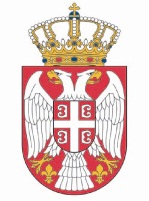 Republika SrbijaNarodna skupštinaKabinet predsednikaNAJAVAPredsednica Narodne skupštine Republike Srbije Ana Brnabić sastaće se sa ministrom za spoljne i evropske poslove i trgovinu Republike Malte i predsedavajućim Organizacijom za evropsku bezbednost i saradnju (OEBS) Janom Borgeom, u sredu 10. aprila 2024. godine, u 12.30 časova, u sali 1, u Domu Narodne skupštine, Trg Nikole Pašića 13.Snimateljima i fotografima omogućeno je snimanje početka sastanka, nakon kojeg će biti prosleđeno saopštenje za medije.Molimo vas da akreditacije na memorandumu redakcije (neophodno da sadrže: ime i prezime, broj lične karte) dostavite danas, najkasnije do 19.00 časova, na i-mejl: infosluzba@parlament.rs .Beograd,9. april 2024. godine